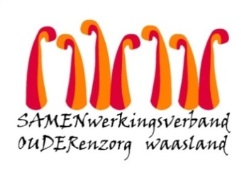 Nieuwsbrief Woonzorghuis WZH De Ark – 26 mei 2022Beste bewoner, familie, mantelzorgerTweede boosterprik voor alle bewoners
Op 6 mei ‘22 besliste de Interministeriële Conferentie Volksgezondheid op advies van de Taskforce Vaccinatie om een tweede herhalingsvaccinatie (booster) tegen Covid-19 aan te bieden voor personen van 80 jaar en ouder en alle bewoners van de woonzorgcentra.  Hoewel de Hoge Gezondheidsraad geen systematische tweede vaccinatie aanbeveelt voor 80+'ers en bewoners van woonzorgcentra, geeft de Gezondheidsraad wel aan dat een tweede booster kan worden aangeboden op individuele basis.  Daarom krijgen de bewoners de kans en de keuze om zich opnieuw te laten vaccineren met een boostervaccin. De tweede booster wordt als voorzorg aangeboden aan deze oudere doelgroep, met volgende motivatie:de personen van 80 jaar en ouder en de bewoners in de woonzorgcentra, zijn het meest kwetsbaar om ernstig ziek te worden van Covid-19;woonzorgcentra zijn nog altijd kwetsbaar voor uitbraken, waarbij het virus snel kan rondgaan onder de bewoners die er samenleven;de omikron-golf is nog niet uitgewoed, het virus gaat nog steeds rond, en mogelijks voor een langere tijd, want er zijn nieuwe, nog meer besmettelijke omikron-varianten gesignaleerd in Europa. Daarom is het nuttig de bescherming bij kwetsbare ouderen nu zo hoog mogelijk te houden (ECDC, 13 mei ‘22);bewoners in woonzorgcentra hebben als eerste de eerdere booster gekregen, waardoor er bij hen al de meeste tijd verstreken is sinds hun laatste vaccinatie. het is intussen gekend dat de immuniteit tegen Covid-19 die wordt opgebouwd door vaccinatie en/of infectie, langzaam afneemt in de tijd.  Een boostervaccinatie wakkert de immuniteit weer aan, zodat het risico op ernstige ziekte, ziekenhuisopname en eventueel overlijden door Covid-19 zo klein mogelijk blijft;We rekenen erop dat een najaarsbooster ook nodig zal zijn; tegen dan wordt een aangepast vaccin verwacht. Indien u het boostervaccin niet wenst, vragen we om vóór 1 juni 2022 dit via mail aan de hoofdverpleegkundige Kelly Waterschoot: kelly.waterschoot@samenouder.be (duif, 1ste) en Lieven D’haese: lieven.dhaese@samenouder.be (palmtak, 2de en regenboog, 3de )te laten weten.  Op maandag 13 juni tussen 13 en 15u zal het vaccin toegediend worden onder supervisie van onze CRA Dr. Lievens. Meer informatie over de tweede booster vindt u op www.laatjevaccineren.be.Mondneusmaskers in ouderenvoorzieningen
Op basis van de beslissingen van de Vlaamse Taskforce COVID-19 Zorg is een aangepaste Kaderrichtlijn voor de ouderenzorgvoorzieningen uitgewerkt.  De beslissingen van de Vlaamse Taskforce COVID-19 Zorg zijn geënt op een, per definitie, kwetsbare doelgroep en op de vaststelling dat - naast een nog blijvende betekenisvolle viruscirculatie en uitbraken in de woonzorgvoorzieningen - het niveau 2 van het test-, quarantaine- en isolatiebeleid nog steeds van kracht is.
 Met de gewijzigde Kaderrichtlijn worden aan de voorzieningen de volgende richtlijnen als kader meegegeven:het dragen van een (chirurgisch) mondneusmasker door medewerkers en bezoekers is niet langer algemeen verplicht, maar blijft sterk aanbevolen;medewerkers die steeds een mondneusmasker willen dragen, krijgen daartoe de mogelijkheid.bewoners die wensen dat medewerkers en/of bezoekers een mondneusmasker dragen tijdens de contacten, kunnen dat vragen. Deze vraag wordt genoteerd in het woonzorgleefplan én gerespecteerd;bij intensieve en directe zorgcontacten blijft het dragen van een chirurgisch mondneusmasker door medewerkers verplicht.  Dit betekent dat de medewerkers op de afdelingen een mondneusmasker dragen.Bedankt aan iedereen die de voorbije 2 jaar consequent de moeilijke en wisselende richtlijnen respecteerden en de bewoners en alle medewerkers steunden.  Onze aandacht gaat blijvend naar handhygiëne en luchtverversing.  Bij ziekte vragen we niet naar woonzorghuis De Ark te komen maar met uw familielid te (video)bellen.  Met vriendelijke groet,Els Van Verre
Dagelijks verantwoordelijke